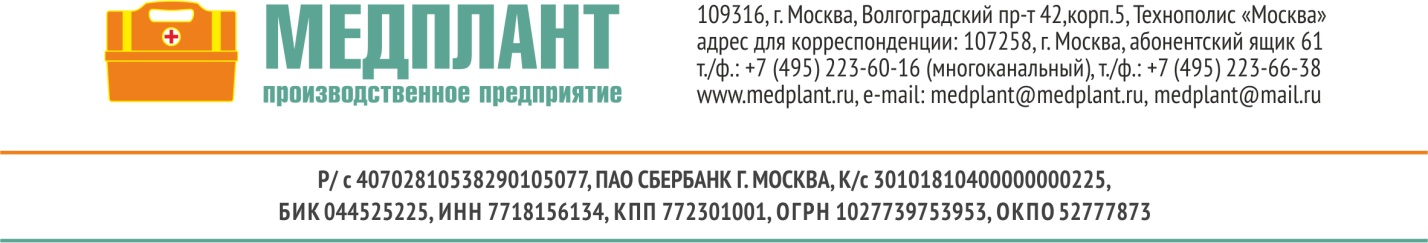 Анкета потребителяУважаемые пользователи продукции производственного предприятия ООО «МЕДПЛАНТ»Мы заботимся о качестве продукции МЕДПЛАНТ и прикладываем максимум усилий для ее дальнейшего усовершенствования и разработки новых продуктов. Ваши пожелания по улучшению нашей продукции и предложения по новым разработкам очень важны для нас. Заполнение анкеты займет у Вас всего лишь несколько минут, однако это поможет нам максимально оправдать Ваши ожидания от использования продукции ООО «МЕДПЛАНТ» Если по тем или иным причинам Вам удобней передать нам анкету по факсу, то после заполнения и отправьте на номер: 8 (495) 223-60-16Название организации*:  Город*:Контактное лицо*:Контактный телефон*:Оцените, пожалуйста, по двухбалльной шкале (2-положительная оценка, 1-отрицательная оценка) следующие характеристики продукции МЕДПЛАНТ….          Комментарии (в случае отрицательной оценки указать примеры):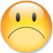          1      2            1. Насколько продукция  МЕДПЛАНТ отвечает			  _______________________________________
потребностям Вашей деятельности – удобство			  _______________________________________
процедуры постановки, формат размещения			  _______________________________________
вложений, ассортимент предлагаемой
продукции и т.п. *				       	2. Качество продукции -  			      	                 _______________________________________стабильность работы, износостойкость *		                 _______________________________________3. Доступность получения и качество:			                 _______________________________________консультационной поддержки по 			                 _______________________________________
продукции МЕДПЛАНТ * 4. Все Ваши заявки на закупку обрабатываются	                _______________________________________ и поставки осуществляются в приемлемые 		                _______________________________________
для Вас сроки *5. Комплектность продукции -  			   	_______________________________________фактическое наличие всех элементов указанных		_______________________________________в Руководстве по эксплуатации *6. Достаточность и доступность изложения			_______________________________________информации в Руководствах по эксплуатации * 		_______________________________________7. Ваши предложения по усовершенствованию		     	_______________________________________продукции и новым разработкам *				_______________________________________8. Насколько цена на продукцию МЕДПЛАНТ			_______________________________________укладываются в рамки Вашего бюджета * 			_______________________________________В случае наличия, укажите имеющиеся у Вас сведения о нанесении ущерба персоналу, пациенту, третьим лицам, оборудованию или окружающей среде, возникшего при работе с продукцией МЕДПЛАНТВаши  отзывы и предложения  * - поля, обязательные для заполнения_____________________________      _______________             _____________   ________________         (должность, отдел)                      (дата заполнения)                 (подпись)                    (ФИО)Информация о пользователе Отзыв о продукции 